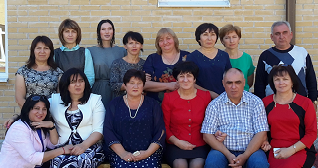 I. Общая характеристика учреждения и условий его функционированияII. Образовательная политикаОСНОВНЫЕ НАПРАВЛЕНИЯ РЕАЛИЗАЦИИ ПРОЕКТОВIII. Системаоценки (менеджмента) качестваIV. Финансово-экономическаядеятельностьV. Условия организации образовательного процесса.VI. Содержание образования.VII. Учебные достижения обучающихся.VIII. Внеучебные достижения обучающихся.IX.  Состояние  здоровьяшкольников.X. Социальное партнерство. Сетевое взаимодействие№Направление/ Наименование показателяЕдиница измеренияЗначениена 2016-2017учебныйгодЗначениена 2016-2017учебныйгодЗначениена 2016-2017учебныйгодЗначениена 2016-2017учебныйгод1. Общая характеристика образовательного учреждения1.1Наименование общеобразовательного учрежденияПолное наименованиеПолное наименованиеМуниципальное бюджетное общеобразовательное учреждение«Средняя общеобразовательная школа им.Т.К.Агузарова  с.Нижняя Саниба»муниципального образования–Пригородный район Республики Северная Осетия - АланияМуниципальное бюджетное общеобразовательное учреждение«Средняя общеобразовательная школа им.Т.К.Агузарова  с.Нижняя Саниба»муниципального образования–Пригородный район Республики Северная Осетия - АланияМуниципальное бюджетное общеобразовательное учреждение«Средняя общеобразовательная школа им.Т.К.Агузарова  с.Нижняя Саниба»муниципального образования–Пригородный район Республики Северная Осетия - Алания1.2Организационно-правовая формамуниципальное, государственноемуниципальное, государственное	муниципальное	муниципальное	муниципальное1.3МесторасположениеГородское, сельскоеГородское, сельскоесельскоесельскоесельское1.4Наличие  лицензииРеквизиты(дата, №)Реквизиты(дата, №)Лицензия на право веденияОбразовательной деятельности15 №000379рег.№1719 27.01.2012 года бессрочноЛицензия на право веденияОбразовательной деятельности15 №000379рег.№1719 27.01.2012 года бессрочноЛицензия на право веденияОбразовательной деятельности15 №000379рег.№1719 27.01.2012 года бессрочно1.5Наличие  аккредитацииРеквизиты(дата, №)Реквизиты(дата, №)1.6Адрес  ОУИндекс, МО, населенныйпункт, улица, домИндекс, МО, населенныйпункт, улица, дом363124,РСО–Алания, Пригородный район, с.НижняяСаниба,ул.Агузарова Т.К.,144363124,РСО–Алания, Пригородный район, с.НижняяСаниба,ул.Агузарова Т.К.,144363124,РСО–Алания, Пригородный район, с.НижняяСаниба,ул.Агузарова Т.К.,1441.7СайтОУНаименованиеНаименованиеwww.n-saniba.osedu2.ruwww.n-saniba.osedu2.ruwww.n-saniba.osedu2.ru1.8ЭлектроннаяпочтаНаименованиеНаименованиеn-saniba@list.run-saniba@list.run-saniba@list.ru2. Особенности микрорайона ОУ2.1Экономические условия районаПереченьпредприятийПереченьпредприятийПереченьпредприятий Карьер, асфальтный завод Карьер, асфальтный завод2.2КлиматическиеусловиярайонаОписаниеОписаниеОписаниеКлимат умеренно-континентальный. Средняя температура в январе -4; летом+20. Годовое количество осадков .Часто бывают фены–теплые горно-долинные ветры. Холодные  воздушные массы дуют со стороны Северного Ледовитого океана, теплые – со стороны Черного моряКлимат умеренно-континентальный. Средняя температура в январе -4; летом+20. Годовое количество осадков .Часто бывают фены–теплые горно-долинные ветры. Холодные  воздушные массы дуют со стороны Северного Ледовитого океана, теплые – со стороны Черного моря2.3Наличие учреждений дополнительного образования для детейПеречень учрежденийПеречень учрежденийПеречень учрежденийнетнет2.4Наличие спортивных школ (секций, клубов) ПереченьПереченьПеречень     нет     нет2.5Наличие спортивных площадок по месту жительстваПереченьПереченьПереченьЕсть Есть 2.6Наличие дошкольных образовательных учрежденийПереченьПереченьПереченьнетнет2.7Наличие досуговых учрежденийПереченьПереченьПереченьнетнет2.8ДругиеПереченьПереченьПеречень3. Численность и состав обучающихся3.1Число обучающихся, из них:   1293.1.1Сирот%%%%3.1.2Опекаемых%%%% 23.1.3Детей-инвалидов%%%% 33.1.4Подвозится школьными автобусамичеловекчеловекчеловекчеловек  -3.1.5Обучающихся на домучеловекчеловекчеловекчеловек   03.1.6Обучающихся в форме экстернатачеловекчеловекчеловекчеловек   03.1.7На школьном профилактическом учетечеловекчеловекчеловекчеловек   13.1.8Неполных семей/ в них детейКол-во/ человекКол-во/ человекКол-во/ человекКол-во/ человек 10/243.1.9Многодетных семей/ в них детейКол-во/ человекКол-во/ человекКол-во/ человекКол-во/ человек 30/903.1.10Малообеспеченных семей (имеющих статус)/ в них детейКол-во/ человекКол-во/ человекКол-во/ человекКол-во/ человек 33/1003.1.11Неблагополучных семей/ в них детейКол-во/ человекКол-во/ человекКол-во/ человекКол-во/ человек 2/123.2По классам обучения:3.2.15-ые классыКол-во классов / число обучающихсяКол-во классов / число обучающихсяКол-во классов / число обучающихсяКол-во классов / число обучающихся 1/113.2.26-ые классыКол-воклассов / числообучающихсяКол-воклассов / числообучающихсяКол-воклассов / числообучающихсяКол-воклассов / числообучающихся 1/63.2.37-ые классыКол-воклассов / числообучающихсяКол-воклассов / числообучающихсяКол-воклассов / числообучающихсяКол-воклассов / числообучающихся 1/83.2.48-ыеклассыКол-воклассов / числообучающихсяКол-воклассов / числообучающихсяКол-воклассов / числообучающихсяКол-воклассов / числообучающихся 1/83.2.59-ые классыит.д.Кол-воклассов / числообучающихсяКол-воклассов / числообучающихсяКол-воклассов / числообучающихсяКол-воклассов / числообучающихся 1/103.3Средняя наполняемость классовЧеловекЧеловекЧеловекЧеловек 93.4Данные о национальном составе обучающихся Все осетины3.5По типу классов общеобразовательные3.5.1профильныйКол-во классов и наименование профилейКол-во классов и наименование профилейКол-во классов и наименование профилейКол-во классов и наименование профилей нет3.5.2С углубленным изучением предметаКол-во классов и наименование предметаКол-во классов и наименование предметаКол-во классов и наименование предметаКол-во классов и наименование предмета  нет3.5.3Коррекционно-компенсирующего обученияКол-во классовКол-во классовКол-во классовКол-во классов  нет3.5.4ДругихКол-во классов и их спецификаКол-во классов и их спецификаКол-во классов и их спецификаКол-во классов и их специфика   нет3.6Состав обучающихсяДоля обучающихся 1,2,3 ступеней обучения.Доля девочек (мальчиков) в общем отношении и числу обучающихсяДоля обучающихся 1,2,3 ступеней обучения.Доля девочек (мальчиков) в общем отношении и числу обучающихсяДоля обучающихся 1,2,3 ступеней обучения.Доля девочек (мальчиков) в общем отношении и числу обучающихсяДоля обучающихся 1,2,3 ступеней обучения.Доля девочек (мальчиков) в общем отношении и числу обучающихся (2015-2016) нач.шк.-42%осн.шк.-42%ст.шк.-16%(2016-2017) нач.шк.-53%осн.шк.-35%ст.шк.- 12%(2015-2016)- 50/102=49%мальч.                       52/102=51%девоч.(2016-2017)- 59/129=45,7%мальч.                       70/129=54,3%девоч.3.6Состав обучающихсяСоотношение числа проживающих  в микрорайоне школы и обучающихся в нейСоотношение числа проживающих  в микрорайоне школы и обучающихся в нейСоотношение числа проживающих  в микрорайоне школы и обучающихся в нейСоотношение числа проживающих  в микрорайоне школы и обучающихся в ней2015-2016 102/120=85%2016-2017 129/140=92%3.6Состав обучающихсяСоотношение числа проживающих в микрорайоне школы и обучающихся в других образовательных учрежденияхСоотношение числа проживающих в микрорайоне школы и обучающихся в других образовательных учрежденияхСоотношение числа проживающих в микрорайоне школы и обучающихся в других образовательных учрежденияхСоотношение числа проживающих в микрорайоне школы и обучающихся в других образовательных учреждениях  2015-2016 18/120=15%2016-2017 11/140=14%3.6Состав обучающихсяСоотношение числа проживающих в микрорайоне школы и обучающихся в других образовательных учрежденияхСоотношение числа проживающих в микрорайоне школы и обучающихся в других образовательных учрежденияхСоотношение числа проживающих в микрорайоне школы и обучающихся в других образовательных учрежденияхСоотношение числа проживающих в микрорайоне школы и обучающихся в других образовательных учреждениях3.6Состав обучающихся3.6Состав обучающихсяДоля обучающихся проживающих в микрорайоне школы и необучающихсяни в одном образовательномучреждении(в том числе по состоянию здоровья по иным причинам)Доля обучающихся проживающих в микрорайоне школы и необучающихсяни в одном образовательномучреждении(в том числе по состоянию здоровья по иным причинам)Доля обучающихся проживающих в микрорайоне школы и необучающихсяни в одном образовательномучреждении(в том числе по состоянию здоровья по иным причинам)Доля обучающихся проживающих в микрорайоне школы и необучающихсяни в одном образовательномучреждении(в том числе по состоянию здоровья по иным причинам)нет3.7Степень сохранности контингента обучающихся по классам и ступеням обученияДоля обучающихся в возрасте 6,5 – 15 лет, отчисленных по неуспеваемости за плохое поведениеДоля обучающихся в возрасте 6,5 – 15 лет, отчисленных по неуспеваемости за плохое поведениеДоля обучающихся в возрасте 6,5 – 15 лет, отчисленных по неуспеваемости за плохое поведениеДоля обучающихся в возрасте 6,5 – 15 лет, отчисленных по неуспеваемости за плохое поведениенет3.7Степень сохранности контингента обучающихся по классам и ступеням обученияДоля обучающихся, выбывших в другие образовательные учреждения с указанием причинДоля обучающихся, выбывших в другие образовательные учреждения с указанием причинДоля обучающихся, выбывших в другие образовательные учреждения с указанием причинДоля обучающихся, выбывших в другие образовательные учреждения с указанием причин1/129=0,008Переезд на новое  место жительства3.7Степень сохранности контингента обучающихся по классам и ступеням обученияСоотношение числа обучающихся, зачисленных в ОУ и выбывших из него по ступеням обучения и классам.Соотношение числа обучающихся, зачисленных в ОУ и выбывших из него по ступеням обучения и классам.Соотношение числа обучающихся, зачисленных в ОУ и выбывших из него по ступеням обучения и классам.Соотношение числа обучающихся, зачисленных в ОУ и выбывших из него по ступеням обучения и классам.2015-2016)-                                                                        Выбыло: нач.шк.-2;  ср.шк.-1;ст.шк.-0. Прибыло:нач.шк.-1;ср.шк.-2;ст.шк.-02016-2017)-                                                                        Выбыло: нач.шк.-1;  ср.шк.-0;ст.шк.-0. Прибыло:нач.шк.-3;ср.шк.-3;ст.шк.-03.7Степень сохранности контингента обучающихся по классам и ступеням обученияСоотношение числа обучавшихся в 4 классе и пожелавших продолжить обучение в 5 классе.Соотношение числа обучавшихся в 4 классе и пожелавших продолжить обучение в 5 классе.Соотношение числа обучавшихся в 4 классе и пожелавших продолжить обучение в 5 классе.Соотношение числа обучавшихся в 4 классе и пожелавших продолжить обучение в 5 классе.9/9=13.7Степень сохранности контингента обучающихся по классам и ступеням обученияПроцент выпускников 9 классов, продолживших обучение в 10 классе.Процент выпускников 9 классов, продолживших обучение в 10 классе.Процент выпускников 9 классов, продолживших обучение в 10 классе.Процент выпускников 9 классов, продолживших обучение в 10 классе. 6/10=0,6=60%МЕРОПРИЯТИЯСРОК1.Диагностика состояния здоровья обучающихсяЕжегодно сентябрь - октябрь2.Создание проблемной группы«Сохранение и улучшение эмоционального и физического                    самочувствия школьников»2015-20203Организация системы наставничества. Активная помощь молодым и вновь пришедшим педагогам.Постоянно4Разработка системы стимулирования инновационной деятельности педагогов2015-20205.Разработка концепции информационного обеспечения образовательного процесса2015-20206. ФГОС начального общего образования–2016-20207Введение ФГОС  основного общего образования2015-20208.Разработка и апробация системы диагностики качества управления педагогическим процессом и эффективности  управленческих решений2015-20208.Разработка программы изучения развития познавательных способностей и мотиваций обучающихся.2015-20209.Организация работы кружков и спортивных секцийПостоянно№Направление/ НаименованиепоказателяЕдиницаизмеренияЕдиницаизмеренияЕдиницаизмеренияЗначениена 2015-2016 учебныйгодЗначениена 2015-2016 учебныйгод1. Структурауправления1. Структурауправления1. Структурауправления1. Структурауправления1. Структурауправления1. Структурауправления1.1ПедсоветКемикогдаутвержденКемикогдаутвержденКемикогдаутвержденКемикогдаутвержден1 заседание1.Итогиучебно-воспитательной работыза 2015–2016 учебный год и задачи на 2016 – 2017 учеб.год.2.Утверждение общешкольного плана на 2016- 2017 учебный год3.Утверждение экспертной комиссии2 заседание1. Введение ФГОС ООО2. Итоги учебно – воспитательной работы за  1четверть3 заседание1.Педагогические образовательные технологии: богатство, разнообразие, целесообразность и эффективность. 2.Результаты обученности и воспитанности учащихся за 1 полугодие 2016-2017учебногогода.3.Разно4 заседание1.Внеурочная деятельность в начальных классах по осетинскому языку (с презентацией)2.Итоги 3 четверти (с презентацией)5 заседаниеО допуске учащихся 9, 11 классов к итоговой аттестации6 заседаниеОпереводеучащихсявследующийкласс. 7 заседаниеОб окончании учащимися 9, 11 классов1.2Родительский комитетКем и когда утвержденКем и когда утвержденКем и когда утвержденКем и когда утвержден22 сентября  2016 году на общешкольном родительском комитете утвержден состав родительского комитета, согласован план работыСостав родительского комитета:1.Кисиева Л.Д.-председатель2.ЧочиеваА.В.3.Алборова Р.Г.4.КокоеваМ.К.5.Пухова Н.Д.6.ГагиеваЗ.М.ПЛАН работыРодительского комитета школыСЕНТЯБРЬОтчет РК за прошедший учебный годО выборах нового состава РКОб утверждении плана работы на новый учебный годО подготовке и проведении общешкольного родительского собранияОКТЯБРЬРоль родителей при введении ФГОС ООО                                                                 О рейде по проверке санитарно-гигиенического состояния школьной столовой.НОЯБРЬ-ДЕКАБРЬОб итогах учебы и дисциплины  обучающихся за 1 полугоди	О рейде по проверке внешнего вида, школьно-письменных принадлежностейО подготовке и проведении новогодних праздниковЯНВАРЬ-ФЕВРАЛЬОрганизация спортивных соревнований, игр, экскурсий в школе.Отчет по подготовке обучающихся 9 и 11 классов к итоговой аттестации.МАРТ-АПРЕЛЬО подготовке к ремонту школы. Об итогах работы в 3 четверти.  Разбор персональных дел обучающихсяМАЙО подготовке к проведению экзаменовОб организации отдых родителей с детьми в летний периодО проведении выпускного вечера1.3Совет школы (управляющий совет)Кем и когда утвержденКем и когда утвержденКем и когда утвержденКем и когда утвержденСовет школы утвержден 31.08.2007г.Совет состоит из избираемых членов, представляющих:а) родителей (законных представителей) обучающихся всех ступеней общего образования;б)работников общеобразовательного учреждения; в)обучающихся (как правило, третьей ступени общего образования);В состав Совета также входят: руководитель общеобразовательного учреждения и представитель учредителя, назначаемый приказом соответствующего органа управления образованием.План работы Совета школы:1 заседание Август1.Перевыборы в Советшколы2.Согласование публичного доклада школы о состоянии и перспективах образования в школе.3.Готовность школы к новому учебному году4.Согласование плана работы Совета школы на новый учебный год2 заседание  сентябрь-ноябрь1.Согласование распределения стимулирующей зарплаты за август-декабрь2.Обеспеченность учебниками3 заседание  декабрь-январь1.Итоги 1 полугодия2.Распределение стимулирующей зарплаты на январь-май4 заседание   апрель-май1.Организация воспитательной работы в школе2.Организация летнего оздоровительного лагеря2. Система управления2. Система управления2. Система управления2. Система управления2. Система управления2. Система управления2.1Количество жалоб и обращений в администрацию учреждения и учредителяКоличество жалоб и обращений в администрацию учреждения и учредителяКоличество и адрес обращенийНетНетНет2.2Доля обучающихся, охваченных процедурами независимой аттестацииДоля обучающихся, охваченных процедурами независимой аттестации   %(2014-2015) – 18/100= 18%(2015-2016)- 33/102=19%(2016-2017)- 18/129=14%(2014-2015) – 18/100= 18%(2015-2016)- 33/102=19%(2016-2017)- 18/129=14%(2014-2015) – 18/100= 18%(2015-2016)- 33/102=19%(2016-2017)- 18/129=14%2.3Количество технологий и процедур оценки качества образования  обучающихся, предусматривающих участие общественных наблюдателейКоличество технологий и процедур оценки качества образования  обучающихся, предусматривающих участие общественных наблюдателейКоличествоВ этом году мониторинги проводились:                                                         в 5 классе–, математике(50%)                                                                                 в 9 классе–по осетинскому языку и литературе (0%);                               в 9 классе–по химии(67%)В этом году мониторинги проводились:                                                         в 5 классе–, математике(50%)                                                                                 в 9 классе–по осетинскому языку и литературе (0%);                               в 9 классе–по химии(67%)В этом году мониторинги проводились:                                                         в 5 классе–, математике(50%)                                                                                 в 9 классе–по осетинскому языку и литературе (0%);                               в 9 классе–по химии(67%)№Направление/ НаименованиепоказателяЕдиницаизмеренияЗначениена 2016-2017 учебныйгод1Доля средств от предпринимательской и иной приносящей доход деятельности в бюджете учреждения   0 %. 02Количество денег на одного ученика в год (бюджетные/внебюджетные/ от реализации платных дополнительны х  образовательных услугРуб. 20203Доля ФОТ в бюджете% 77,24Доля ФОТ учителей% 805Размер стимулирующей части ФОТРуб 380006Доля педагогов, получающих выплаты стимулирующего характера% 407Средняя стоимость для потребителей получения частично платных и полностью платных услуг (работ) по видам услугРуб -№Направление/ НаименованиепоказателяЕдиницаизмеренияЗначениена 2015-2016учебный год1. Сведенияобоснащенностиобразовательногопроцесса1. Сведенияобоснащенностиобразовательногопроцесса1. Сведенияобоснащенностиобразовательногопроцесса1.1Средняя наполняемость классовКоличество111.2Количество обучающихся на одного учителяКоличество  71.3Количество обучающихся в параллелиКоличество нет1.4Доля обучающихся во вторую  смену% 02. Условияобучения2. Условияобучения2. Условияобучения2.1Учебная площадь в расчете на 1 обучающегосяКв.м. 102.2Количество книг библиотеки в расчете на одного обучающегосяКоличество 662.3Среднее количество времени использования Интернета в расчете на одного обучающегося в годЧас. 302.4Количество обучающихся на 1 компьютерКоличество 2,52.5Доля обучающихся, пользующихся услугами библиотеки по внеучебным  вопросам% 563. Кадровое обеспечение образовательного процесса3. Кадровое обеспечение образовательного процесса3. Кадровое обеспечение образовательного процесса3.1Всего педагогических работниковЧеловек  203.2.1В том числе учителейЧеловек  163.2.2В том числе  мужчинДоля (%)  23.3Образовательный уровень педагогических работников: 3.3.1Высшее(%) 903.3.2Неполное высшееДоля (%) 53.3.3Среднее специальное (%) 53.3.4СтудентыДоля (%)3.3.5Среднее общееДоля (%)3.4Уровень квалификации педагоговУровень квалификации педагоговУровень квалификации педагогов3.4.1Высшая квалификационная категория квалификационная категорияДоля (%) 53.4.2Первая квалификационная категорияДоля (%) 553.4.3Вторая квалификационная  категорияДоля (%) 153.4.4Разряды 7-12Доля (%)253.5Педагогики, прошедшие курсы повышения квалификации за последние 5 летДоля (%) 853.6Педагогики, работающие в классах, обеспечивающих дополнительную подготовкуПодготовка/ Доля (%) 53.7Количество вакансийКоличество/ Предметнет3.8Использование ИКТ в образовательном процессе:Использование ИКТ в образовательном процессе:Использование ИКТ в образовательном процессе:3.8.1Прошли курсовую подготовку по использованию ИКТДоля (%) 903.8.2Владеют ИКТДоля (%) 1003.8.3Используют ИКТ в образовательном процессеДоля (%)1003.9Педагогики-победители конкурсов:3.9.1Лучших учителей РФКоличество3.9.2Конкурса«Учитель года»Количество3.9.3Награждены премиями: Количество3.10Имеют звания заслуженный (народный) учитель РФКоличество3.11Отличник просвещенияКоличество03.12Почетный работник общего образования РФКоличество 23.13Заслуженный учитель РСО-АланияКоличество 1№Направление/ НаименованиепоказателяЕдиницаизмеренияЗначениена 2016-2017учебныйгод1Учебный план общеобразовательного учреждения. Приложение 1. (включить пояснительную записку к учебному плану и все имеющиеся в школе учебные планы). Приложение 1. (включить пояснительную записку к учебному плану и все имеющиеся в школе учебные планы). 2Особенности реализуемого учебного планаДоля предметов федерального, регионального компонентов и компонента образовательного учебного плана в общем числе предметов по каждой ступени (классу) обученияДоля предметов федерального, регионального компонентов и компонента образовательного учебного плана в общем числе предметов по каждой ступени (классу) обучения3.Доля обучающихся по формам получения образования3.1Обучающиеся индивидуально на домуДоля (в %) нет3.2Обучающиеся в форме экстернатаДоля (в %) нет3.3Обучающиеся по индивидуальным образовательным  программамДоля (в %) нет3.4Обучающиеся по  программам дополнительного  образованияДоля (в %)3.5Обучающиеся, занимающиеся в кружках и секцияхДоля (в %) 563.6Учащиеся, включенные в исследовательскую деятельностьДоля (в %) 203.7Учащиеся, включенные в проектную деятельностьДоля (в %) 70№Направление/ НаименованиепоказателяЕдиницаизмеренияЕдиницаизмеренияПримечание1. Результатывнешнейоценкикачестваобразования1. Результатывнешнейоценкикачестваобразования1. Результатывнешнейоценкикачестваобразования1.1Доля выпускников 11 классов, получившихнаЕГЭотметки 4 и 5 в общей численности участников ЕГЭ в разрезе каждого предмета. Доля выпускников 11 классов, получившихнаЕГЭотметки 4 и 5 в общей численности участников ЕГЭ в разрезе каждого предмета. Доля выпускников 11 классов, получившихнаЕГЭотметки 4 и 5 в общей численности участников ЕГЭ в разрезе каждого предмета. 1.2Доля выпускников, сдававших 3 и более экзаменов на государственной (итоговой) аттестации в форме ЕГЭ.100%100%1.3Доля выпускников 11 классов, получивших на ЕГЭ неудовлетворительную отметку в общей численности участников ЕГЭ в разрезе каждого предмета.Матем.-12,5Химия- 25Биология -33Общество –80Матем.-12,5Химия- 25Биология -33Общество –801.4Доля выпускников 11 классов, подтвердивших или повысивших наЕГЭ итоговые отметки по соответствующему предмету.38%38%1.5Средний тестовый балл, полученный выпускниками на экзамене в форме ЕГЭ по каждому предмету.Русс.яз-50Мат-ка-33Биология-34Химия-38История-46Общ-во-33Русс.яз-50Мат-ка-33Биология-34Химия-38История-46Общ-во-331.6Динамика качества обученности учащихся на разных ступенях обучения, соотношение качества обученности выпускников начальной школы и учащихся подростковой ступени (5,6,7 классы)%%1.7Отношение среднего балла ЕГЭ по русскому языку данной школы -  к среднему баллу по району – к среднему баллу в республике  По району50/52=0,96По республике50/60=0,831.8Отношение среднего балла ЕГЭ по математике данной школы -  к среднему баллу по району – к среднему баллу республике По району   33/40=0,85По республике -33/41,9=0,791.9Доля выпускников 11 классов, сдавшихЕГЭ на 4 и 5  в общей численности выпускников 11 классов ОУ%%12,51.10Доля выпускников сдавших ЕГЭна«2» в общей численности выпускников ОУ. %% 371.11Доля второгодников ОУв общей численности учащихся ОУ  %  % 01.12Доля выпускников 11 классов, зачисленных в высшие и средние специальные учебные заведения по результатам ЕГЭ 86% 86%100%1.13Удельный вес выпускников 11 классов, получивших на ЕГЭ более 70 баллов по соответствующему предмету  0%  0%100%1.14Доля выпускников 9 классов, получивших на государственной (итоговой) аттестации в новой форме отметки 4 и 5 в общей численности участников (в разрезе каждого предмета)Русский язык-25%Математика -83%Русский язык-25%Математика -83%1.15Доля выпускников 9 классов, получивших на государственной (итоговой) аттестации в новой форме неудовлетворительную отметку в общей численности участников (в разрезе каждого предмета)0%0%1.16Доля выпускников 9 классов, подтвердивших и повысивших на государственной (итоговой) аттестации в новой форме итоговые отметки по соответствующему предмету80%80%1.17Средний тестовый балл, полученный выпускниками на экзамене в новой форме на государственной (итоговой) аттестацииМатематика-3,9Русский язык-3,7Математика-3,9Русский язык-3,71.18Доляучеников 5 классов, получившихвходерегиональногомониторингаучебныхдостиженийотметки 4 и 5 вобщейчисленностиучастников (вразрезекаждогопредмета)Рус.яз-50Матем.-50Рус.яз-50Матем.-5087,51.19Доляучеников 5 классов, получившихвходерегиональногомониторингаучебныхдостиженийнеудовлетворительнуюотметкувобщейчисленностиучастников (вразрезекаждогопредмета)Математика-25%Русский язык -25%Математика-25%Русский язык -25%1.20Доляучеников 5 классов, подтвердившихиповысившихвходерегиональногомониторингаучебныхдостиженийитоговыеотметкипосоответствующемупредмету25%25%1.21Средний тестовый балл, полученный учениками 5 классов в ходе регионального мониторинга учебных достижений.Матем.-3,5Матем.-3,51.22Число школьников, ставших победителями и призерами предметных олимпиад:В этом году  14 человек стали участниками районного тура олимпиад. Победителями  и призерами муниципального этапа предметных олимпиад стали 11 человек:Осетинский  язык: Чочиева В.,8 класс – 2 местоОсетинский язык: Джимиева В., 10 класс -1 местоОсетинская литература:Чочиева В., 8 класс-1 место                              Джусоев Р.,11 класс-3 место                              Пухова Э.,9 класс-1 местоБиология –Алборова М.,8 класс-23место  Английский язык -Чочиева В., 8 класс -2 местоИстория  - Тадтаева Н.,11 класс- 2 местоФизическая культура -  Джусоев Р..,10 класс- 3 местоГеография –Джусоев Р.,10 класс -2 место                       Болотаева А.,11 класс -2 место1.22.1районного (городского) уровня11 человек11 человекВ этом году  14 человек стали участниками районного тура олимпиад. Победителями  и призерами муниципального этапа предметных олимпиад стали 11 человек:Осетинский  язык: Чочиева В.,8 класс – 2 местоОсетинский язык: Джимиева В., 10 класс -1 местоОсетинская литература:Чочиева В., 8 класс-1 место                              Джусоев Р.,11 класс-3 место                              Пухова Э.,9 класс-1 местоБиология –Алборова М.,8 класс-23место  Английский язык -Чочиева В., 8 класс -2 местоИстория  - Тадтаева Н.,11 класс- 2 местоФизическая культура -  Джусоев Р..,10 класс- 3 местоГеография –Джусоев Р.,10 класс -2 место                       Болотаева А.,11 класс -2 место1.22.2республиканского (зонального) уровня1 человек1 человекВ этом году  14 человек стали участниками районного тура олимпиад. Победителями  и призерами муниципального этапа предметных олимпиад стали 11 человек:Осетинский  язык: Чочиева В.,8 класс – 2 местоОсетинский язык: Джимиева В., 10 класс -1 местоОсетинская литература:Чочиева В., 8 класс-1 место                              Джусоев Р.,11 класс-3 место                              Пухова Э.,9 класс-1 местоБиология –Алборова М.,8 класс-23место  Английский язык -Чочиева В., 8 класс -2 местоИстория  - Тадтаева Н.,11 класс- 2 местоФизическая культура -  Джусоев Р..,10 класс- 3 местоГеография –Джусоев Р.,10 класс -2 место                       Болотаева А.,11 класс -2 место1.22.3федерального (международного) уровня  0 Человек  0 ЧеловекВ этом году  14 человек стали участниками районного тура олимпиад. Победителями  и призерами муниципального этапа предметных олимпиад стали 11 человек:Осетинский  язык: Чочиева В.,8 класс – 2 местоОсетинский язык: Джимиева В., 10 класс -1 местоОсетинская литература:Чочиева В., 8 класс-1 место                              Джусоев Р.,11 класс-3 место                              Пухова Э.,9 класс-1 местоБиология –Алборова М.,8 класс-23место  Английский язык -Чочиева В., 8 класс -2 местоИстория  - Тадтаева Н.,11 класс- 2 местоФизическая культура -  Джусоев Р..,10 класс- 3 местоГеография –Джусоев Р.,10 класс -2 место                       Болотаева А.,11 класс -2 место1.23Число учащихся, получивших грант на поддержку талантливой молодежиЧеловекЧеловекВ динамике за 3-5 лет1.24Доля выпускников 11 классов, продолживших образование высших учебных заведениях в соответствии с профилем обучения в школеВ динамике за 3-5 лет1.25Удельный вес выпускников, не обучающихся и не трудоустроившихся по окончании школы0 %0 %В динамике за 3-5 лет1.26Доля родителей (обучающихся), удовлетворенных уровнем образовательных услуг87%87%В динамике за 3-5 лет2. Результаты внутришкольной оценки качества образования2. Результаты внутришкольной оценки качества образования2. Результаты внутришкольной оценки качества образования2. Результаты внутришкольной оценки качества образования2.1Доляобучающихся, успевающихна 4 и 5 по итогам года по всем общеобразовательным предметам (по каждой ступени обучения)%2.2Доля обучающихся, неуспевающих по итогам года по отдельным общеобразовательным предметам (по каждой ступени обучения)0%За последние  5 лет обучающихся ,неуспевающих по итогам года и оставленных на повторный год в школе нет.С 2011-2013 годынебыловыпускников 11 классов, неполучившихаттестатополучениисреднего (полного) общегообразованияВ 2014 годудвавыпускниканеполучилиаттестаты (былиудаленысаудиторийиз-зателефонов)В 2015 году все выпускники получили аттестаты о среднем(полном) общем образованииВ 2016 году два  выпускника( один из 9 класса; один из 11 класса) В 2017 году не получил аттестат один выпускник 11  классаЗа последние  5 лет обучающихся ,неуспевающих по итогам года и оставленных на повторный год в школе нет.С 2011-2013 годынебыловыпускников 11 классов, неполучившихаттестатополучениисреднего (полного) общегообразованияВ 2014 годудвавыпускниканеполучилиаттестаты (былиудаленысаудиторийиз-зателефонов)В 2015 году все выпускники получили аттестаты о среднем(полном) общем образованииВ 2016 году два  выпускника( один из 9 класса; один из 11 класса) В 2017 году не получил аттестат один выпускник 11  класса2.3Доля обучающихся, оставленных на повторный год обучения  0 %За последние  5 лет обучающихся ,неуспевающих по итогам года и оставленных на повторный год в школе нет.С 2011-2013 годынебыловыпускников 11 классов, неполучившихаттестатополучениисреднего (полного) общегообразованияВ 2014 годудвавыпускниканеполучилиаттестаты (былиудаленысаудиторийиз-зателефонов)В 2015 году все выпускники получили аттестаты о среднем(полном) общем образованииВ 2016 году два  выпускника( один из 9 класса; один из 11 класса) В 2017 году не получил аттестат один выпускник 11  классаЗа последние  5 лет обучающихся ,неуспевающих по итогам года и оставленных на повторный год в школе нет.С 2011-2013 годынебыловыпускников 11 классов, неполучившихаттестатополучениисреднего (полного) общегообразованияВ 2014 годудвавыпускниканеполучилиаттестаты (былиудаленысаудиторийиз-зателефонов)В 2015 году все выпускники получили аттестаты о среднем(полном) общем образованииВ 2016 году два  выпускника( один из 9 класса; один из 11 класса) В 2017 году не получил аттестат один выпускник 11  класса2.4Удельный вес выпускников 11 классов, неполучивших аттестат о получении среднего (полного) общего образования, в общей численности выпускников 11 классов14 %За последние  5 лет обучающихся ,неуспевающих по итогам года и оставленных на повторный год в школе нет.С 2011-2013 годынебыловыпускников 11 классов, неполучившихаттестатополучениисреднего (полного) общегообразованияВ 2014 годудвавыпускниканеполучилиаттестаты (былиудаленысаудиторийиз-зателефонов)В 2015 году все выпускники получили аттестаты о среднем(полном) общем образованииВ 2016 году два  выпускника( один из 9 класса; один из 11 класса) В 2017 году не получил аттестат один выпускник 11  классаЗа последние  5 лет обучающихся ,неуспевающих по итогам года и оставленных на повторный год в школе нет.С 2011-2013 годынебыловыпускников 11 классов, неполучившихаттестатополучениисреднего (полного) общегообразованияВ 2014 годудвавыпускниканеполучилиаттестаты (былиудаленысаудиторийиз-зателефонов)В 2015 году все выпускники получили аттестаты о среднем(полном) общем образованииВ 2016 году два  выпускника( один из 9 класса; один из 11 класса) В 2017 году не получил аттестат один выпускник 11  класса2.5Удельный вес выпускников 9 классов, неполучивших аттестат о получении основного общего образования, в общей численности выпускников 9 классов0%За последние  5 лет обучающихся ,неуспевающих по итогам года и оставленных на повторный год в школе нет.С 2011-2013 годынебыловыпускников 11 классов, неполучившихаттестатополучениисреднего (полного) общегообразованияВ 2014 годудвавыпускниканеполучилиаттестаты (былиудаленысаудиторийиз-зателефонов)В 2015 году все выпускники получили аттестаты о среднем(полном) общем образованииВ 2016 году два  выпускника( один из 9 класса; один из 11 класса) В 2017 году не получил аттестат один выпускник 11  классаЗа последние  5 лет обучающихся ,неуспевающих по итогам года и оставленных на повторный год в школе нет.С 2011-2013 годынебыловыпускников 11 классов, неполучившихаттестатополучениисреднего (полного) общегообразованияВ 2014 годудвавыпускниканеполучилиаттестаты (былиудаленысаудиторийиз-зателефонов)В 2015 году все выпускники получили аттестаты о среднем(полном) общем образованииВ 2016 году два  выпускника( один из 9 класса; один из 11 класса) В 2017 году не получил аттестат один выпускник 11  класса2.6Процент качества обучения по результатам государственной (итоговой) аттестации в 9,11 классах в традиционной форме%В11классе в традиционной форме сдавали только осетинскую литературу. Процент качества обучения–8/ 78= 100 %В 9 классе процент качества по предметам, сдаваемым в традиционной форме:1. осетинский язык– 7/10 = 70%В11классе в традиционной форме сдавали только осетинскую литературу. Процент качества обучения–8/ 78= 100 %В 9 классе процент качества по предметам, сдаваемым в традиционной форме:1. осетинский язык– 7/10 = 70%№Направление/ НаименованиепоказателяЕдиница измеренияЗначениена 2016-2017 учебный год1Число обучающихся, ставших победителями и призерами спортивных соревнования (по уровням)1.1районного (городского) уровня4 человек1.2республиканского (зонального) уровня1человек1.3федерального (международного) уровня человек2Число обучащихся, ставших победителями и призерами различных конкурсовЧеловек3Количество правонарушений среди обучающихсяЧеловек4Учащиеся, состоящие на учете в ИДНКЧеловек5Данные о социальной успешности выпускников2017 год		ВУЗ -75%	СУЗ – 12,5%                                                                                           Работают -12,5%№Направление/ НаименованиепоказателяЕдиницаизмеренияЗначениена 2016-2017                      учебный год1Доля обучающихся, получивших травмы в учебное время, в общей численности обучающихся школы    % 02Распределение обучающихся по группам здоровья% Первая (основная)-98%3Доля обучающихся, охваченных программами психологического сопровождения   % 44Доля пропущенных ученик-часов за год по ступеням и предметамОт общего объема часов учебного плана5Доля обучающихся, посещающих спортивные секции    % 586Количество часов для занятий спортом для одного ученика в неделюЧасов 5 часов7Доля обучающихся, охваченных программами сохранения и укрепления здоровья% 51№Направление/ НаименованиепоказателяЗначениена 2016-2017учебный год1Наличиеиколичестводоговоров (соглашений) осоциальномпартнерстве. Переченьсоциальныхпартнеров: 2Наличиеиколичестводоговоров (соглашений) осотрудничествесучреждениямисреднегоивысшегопрофессиональногообразования (перечислить):3Наличие и количество договоров (соглашений) о сотрудничестве с учреждениями культуры(перечислить):  1 –ДДТ Пригородного района2-спортшкола с.Октябрьское 1 –ДДТ Пригородного района2-спортшкола с.Октябрьское4Направлениясотрудничества